Active Schools YR5/6 GIRLS FT  - ‘Come and Play’ Festival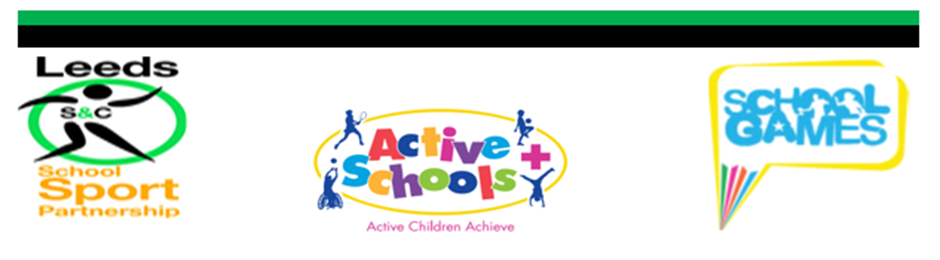 Dear Teacher in Charge of Football                                                                                It is with great pleasure that we invite your school to take part in the Leeds S & C SSP- Yr5/6 Football ‘Come and Play’ festival. Open to schools who buy into Active Schools+ SLATeam RequirementsOpen to YR5/6 GIRLS – Any ability level with an interest in football.5 a side – However, Individuals can attend from schools and will be grouped with other individuals to make a guest team.If you wish to register, please return the attached application form as soon as possible 20th May 2019 so that arrangements can be made. However places will be limited & allocated on a first come, first serve basis. Once I have your registration form, I can then confirm your place and any addition information.If you have any further enquiries, please do not hesitate to contact me on my mobile ~ 07754474810Yours SincerelyHelenHelen HoldsworthSchool Games OrganiserLeeds South & Central SSP –Active Schools+Hubsite:The Rodillian Academy0775447481001924872252 EXT -259         hholdsworth@rodillianacademy.co.uk  YR5/6 GIRLS FT  - ‘Come and Play’ FestivalIf you would like to register your school, please complete and return this slip as soon as possible, Spaces will be allocated on a first come, first serve basis.  Confirmation details and more information will be sent to you on receipt of registration form Name of School:  _________________________________________Teacher in Charge:  _______________________________________Email: __________________________________________________Contact No: ______________________________________________FILMING & PHOTOGRAPHYPlease ensure that the member of staff in charge is aware of which pupils can/cannot be photographedPupils who cannot be photographed must be identified by a yellow wristband which will be providedThe school will be asked to identify a designated member of staff for photography who must wear a blue wristband which will be providedOnly images taken by that person can be used by the schoolAll persons accompanying the school must be informed of the following:They may take photographs BUTthey must not display or distribute images taken unless they have consent to do so from the school or Active Schools;they must not use images which may cause distress; they must not use a mobile telephone to take images;they must not take images “in secret” or take images in situations that may be construed as being secretive;they must not take images of single children/young people with no surrounding context; they should ensure that in all images taken children/young people are dressed appropriatelyand that any inadvertent photograph taken of a child wearing a yellow wristband must be destroyed.The member of staff in charge will be asked to sign to confirm that they have done the aboveSigned 								 Date 		Print Name 						 Position 			Please return to:                                                                                  EMAIL	          hholdsworth@rodillianaacademy.co.ukEventDateTimeVenueDeadline for entry‘Come and Play’YR5/6 GIRLS  Football Festival    6th June 2019Arrive 3.15pmStart 3.30pmFinish 5pm ishHunslet Boys and Girls ClubHillidge Rd, Leeds LS10 1BP20.5.19EventDateTimeVenueTick – No of teams or players  attending ‘Come and Play’YR5/6 GIRLS  Football Festival6th June 2019Arrive 3.15pmStart 3.30pmFinish 5pm ishHunslet Boys and Girls ClubHillidge Rd, Leeds LS10 1BP